بسمه تعالی دانشگاه علوم پزشکی  شهرکرد بیمارستان سیدالشهداء  فارسان واحد ایمنی بیمار-   فروردین 1401تحلیل ریشه اي یک مورد واقعه ناخواسته درمانی (  فوت بیماربلافاصله  بعد از عمل رینوپلاستی )مرحله  اول :  تشکیل تیم 
 
مرحله دوم :   جمع آوري اطلاعات ( جمع آوري دادهها و شواهد ) 
گام اول: جمع اوري اطلاعات

گام دوم ( نگاشت اطلاعات )
رویداد نگاري داستانی

در تاریخ 10/1/1401 خانم 22 ساله جهت انجام عمل سپتورینوپلاستی در ساعت 15/8  پذیرش بخش جراحی زنان شد  وضعیت بیمار هنگام پذیرش به شرح ذیل می باشد علائم حیاتی:فشارخونئ :60/100   نبض :70      تنفس :20    درجه حرارت :37    هموگلوبین :2/11      MCV:6/63     MCH:19/1      02sat:98          TSH   :نرمالاقدامات پرستاری انجام شد (رگ بیمار گرفته شد ،آموزش های لازم  قبل از عمل داده شد ،فرم مراقبت های قبل از عمل تکمیل شد )بیمار سابقه عمل جراحی قبلی نداشته ، سابقه بیماری خاصی  نداشته فقط قرص اسید فولیک مصرف میکرده است و طبق دستور پزشک ساعت 6 صبح روز عمل جهت کاهش استرس  قرص       مصرف کرده است .در ساعت 45/9  با علائم حیاتی فشارخونئ :65/100   نبض :90     تنفس :20    درجه حرارت :37    تحویل اتاق عمل شد در ساعت 15/10 عمل جراحی  شروع شد در ساعت 20/13  حین عمل برادیکارد شد   نبض :45  که با تزریق آتروپین (یک میلی گرم )  نبض بیمار افزایش یافت . فشار خون بیمار حین عمل بین 40/75  تا 60/95  متغییر بود . در ساعت 14 پس از پایان عمل جراحی و بیدار شدن ،  بیمار  از دستگاه  جدا شده ،ترشخات ساکشن وRevers    کامل صورت گرفته و  بیمار به ریکاوری منتقل شد .در ریکاوری فشار خون بیمار به 43/75  کاهش یافته و سطح اکسیژن خون به 65  درصد تقلیل یافت که سرم نرمال سالین و 30 میلی گرم افدرین به صورت متناوب   به دستور دکتر قلعه شاهی تزریق شد .فشارخون بیمار افزایش نیافت مشاوره اورژانسی قلب درخواست شد که خانم دکتر عموعلی سریعا در اتاق عمل حضور یافتند و قبل از حضور ایشان در اتاق عمل طبق دستور تلفنی ایشان برای بیمار سرم لئوفلد  گذاشته شد .فشار خون بیمار همچنان پایین بود و بیمار دچار Force     تنفسی شده ودر سمع ریه رال سمع شد .30/14  با خروج ترشحات کف آلود صورتی از دهان و بینی ،بیمار اینتوبه شد ،نبض بیمار لمس نمی شد که عملیات     cpr  انجام و پس از دو دقیقه   cpr    بیمار نبض پیدا کرد و طبق دستور دکتر عمو علی سرم لئوفلد ،دوپامین ،دوبوتامین ،با توجه به   ABG      بیکربنات  تزریق شد . اکوکاردیوگرافی انجام شد چون نبض بیمار 160 بود EF     بیمار قابل بررسی نبود . در اکو کاردیوگرافی     EF :40   گزارش و   PE  رد شد  .بعد از 20 دقیقه بیمار مجدد دچار فقدان نبض شده که عملیات احیا شروع و حدود یک ساعت و 45  دقیقه به طول انجامید در نهایت بیمار فوت کردند خط زمانی 14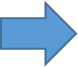  
مرحله سوم: شناسایی مساله / مشکل
مرحله چهارم: تحلیل اطلاعات.

مرحله پنجم : شنا سایی و تعیین  راهکارها مستنداتعنوان فعالیتردیفتیم تحلیل ریشه اي وقایع شامل اعضاي کمیته مرگ و میر بیمارستان (ریاست  -پزشکان متخصص  بیهوشی ،  ،  ENTقلب ،مدیریت ، مترون ،کارشناس ایمنی بیمار ،سوپروایزر آموزش کارکنان  و  مسئول بخش  اتاق عمل ،پرسنل  حاضر در شیفت صبح و عصر اتاق عمل )تشکیل تیم 1فوت بیماربلافاصله  بعد از عمل رینوپلاستی تعریف رویدادWhat happen210/1/1401تاریخ رویداد 3 بخش اتاق عمل محل رویداد 4-مرگ درحين عمل يا بلافاصله بعدازعمل جراحي دربيمار با وضعيت سلامتي طبيعي   - کد 5نوع رویداد 5حذف یا کاهش میزان احتمال بروز خطاهاي انسانی و سیستمیهدف 6مستنداتعنوان فعالیت ردیفبا کلیه افراد دخیل در حادثه " به صورت انفرادي قبل از کمیته مصاحبه انجام شد . و کلیه افراد دخیل درحادثه در کمیته مرگ و میر شرکت نموده و در قالب بحث گروهی اطلاعات مربوطه  به اشتراك گذاشته شد مصاحبه 1براساس هر بحث گروهی و مصاحبه یک گزارشات تفضیلی جداگانه تهیه شد.گزارش کتبی 2پرونده بیمار، گزارش وقوع حادثه، گزارش شرح حادثه در پرونده بالینی
بیمار( پزشک معالج ، پزشک مشاوره دهنده ، گزارش پرستاري و .....(صورتجلسه کمیته مرگ و میر، مطالعه شد اسناد و مدارك3تجهیزات و امکاناتی به صورت مستقیم و غیر مستقیم در بروز خطا تاثیر ی نداشتند تجهیزات و امکانات4شناسایی مسائل مرتبط با مراقبت یا خدمت مسائل مرتبط
با ارائه خدمتمسائل مرتبط
با مراقبت****علل تاثیر گذار با توجه به هر مساله شناسایی شدهعلل تاثیر گذار با توجه به هر مساله شناسایی شدهعلل تاثیر گذار با توجه به هر مساله شناسایی شدهعلل تاثیر گذار با توجه به هر مساله شناسایی شدهعوامل تاثیر گذار(بارش افکار)علل تاثیر گذار با توجه به هر مساله شناسایی شدهعلل تاثیر گذار با توجه به هر مساله شناسایی شدهعوامل تاثیر گذار(بارش افکار)نوع عامل با توجه به طبقات استخوان ماهعلل تاثیر گذار با توجه به هر مساله شناسایی شدهعلل تاثیر گذار با توجه به هر مساله شناسایی شدهعوامل تاثیر گذار(بارش افکار)